Техническое задание упаковки группы Альма ВконтактеДля группы https://vk.com/almacomru необходимо создать обложку.Шрифт Montserrat, цвет заголовков белый, стиль - минимализмДобавить логотипТекст для баннера: Взлёт вашего бизнеса!Небольшим шрифтом в нижней части баннера нанести: 8 (800) 775-02-81, box@alma-com.ruСделать акцент на эмблеме птицы. Сделать большую позади эмблемы, например, как на нашей визитке ниже)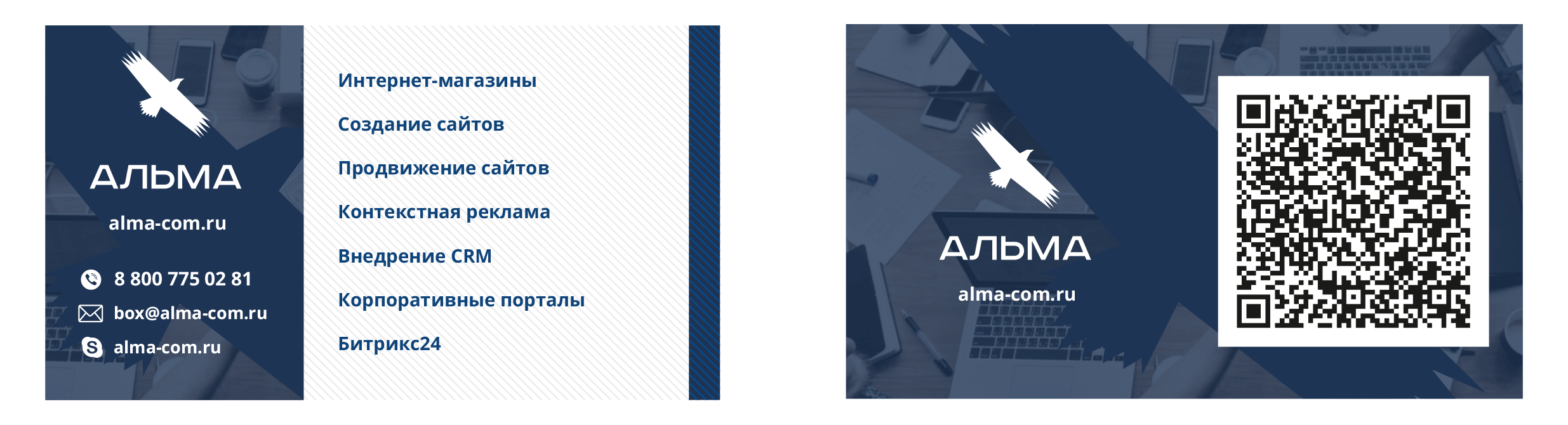 Не перегружать фон, сделать акцент на минимализме и легкости для восприятия.Примеры: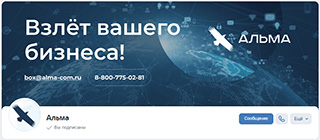 Создать карточки для услуг с надписями: Создание сайтов, Поддержка сайтов, SEO-продвижение, Контекстная реклама, Внедрение CRM Битрикс24, Разработка UX|UI дизайна, Продвижение группы ВКонтакте, Реклама ВКонтакте, Доработка сайтов, Аудит сайта, SEO-аудит с пометкой FREE, Стратегия продвижения с пометкой FREE.Пример: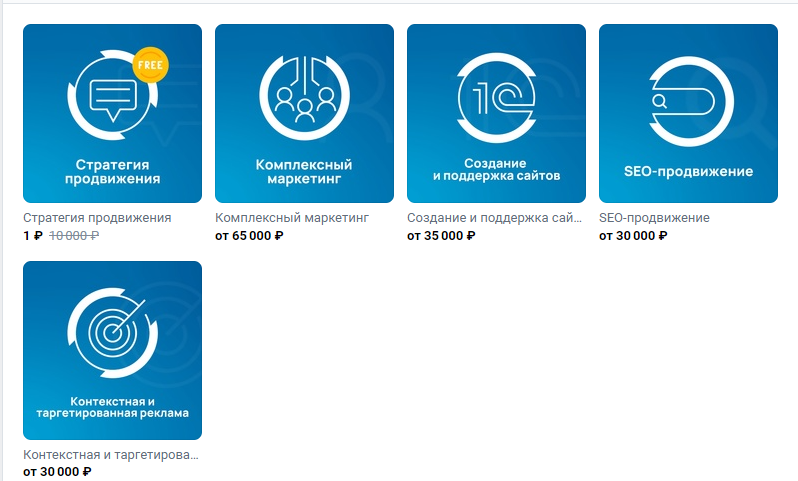 Создать карточки меню: Получить стратегию, Наши кейсы, Услуги, 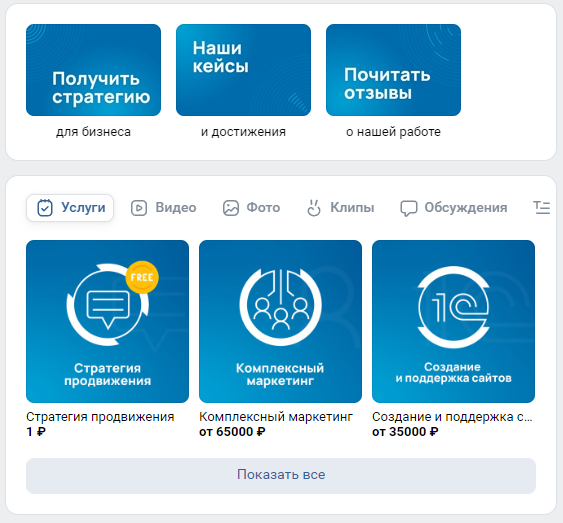 Создать карточки для виджета с надписями: Бесплатный SEO-аудит сайта, Оставить заявку на услуги, Акции и специальные предложенияПример: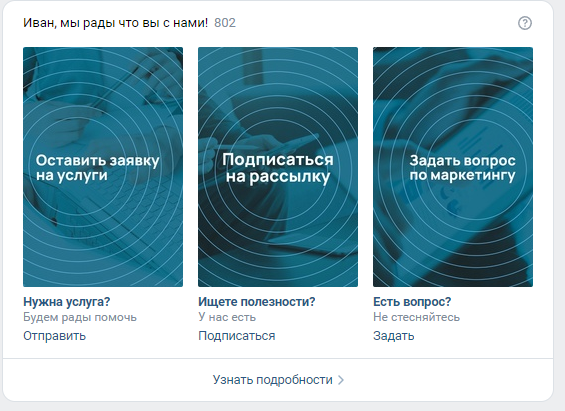 …